Photohydrogen production from cheese whey by recombinant strains of Rhodobacter capsulatusPatricia Castillo-Moreno1, Carlos Arturo Martínez1, Juan Carlos Serrato1, John Willison2 and Jean Pierre Magnin31Laboratorio de Ingeniería Química, Universidad Nacional de Colombia, Bogotá, Colombia; 2Laboratoire de Chimie et Biologie des Métaux, CEA-Grenoble, 38054 Grenoble, France; 3LEPMI, Grenoble INP- Université de Savoie - Université Grenoble Alpes BP75. 38402 Saint Martin d’Hères Cedex, France*Corresponding author: pcastillomo@unal.edu.coHighlightsH2 production from cheese whey was modeled and optimized.Recombinant R. capsulatus IR3 strain containing the E. coli lacZ gene was used.Hydrogen production was obtained with cheese whey concentration of 90%.1. IntroductionHydrogen is considered as a clean energetic source [1]. Biological methods are a strong option to produce it because less energy than conventional methods is required, and waste materials or byproducts of the industry can be use as substrate. However, the efficiency of biological methods is low so many researches focus on increase it by optimized conditions and media [2]. Among the industrial effluents that can be use as substrate, cheese whey (CW) was selected due to it’s composition [3]. The photofermentation process stands out among the biological methodologies for its rates of substrate conversion. Photosynthetic non-sulfur bacteria catalyze the hydrogen production by the action of the nitrogenase [4,5]. In this study, a photofermentative process was used to produce hydrogen from CW with a recombinant strain of Rhodobacter capsulatus. The recombination allows the degradation of the lactose by the action of a plasmid containing β galactosidase gene under dependence of nifH promoter [6].2. Methods2.1 Bacterial strain and cheese wheyThe bacteria used in this study was Rhodobacter capsulatus strain IR3::LacZ originated from a H2 superproducer strain IR3 [7]. Bacterial pre-culture medium was RCV, under anaerobic conditions. The cheese whey powder used was bought to CIMPA s.a.s a Colombian company. The CWP was solubilized in deionized water (1 kg CWP / 9 L water) and heat-pretreated.2.2 Batch experimentsReactors used for the batch experiments were 0.125 L glass square bottles, sealed hermetically with a rubber stopper and with a magnetic stirrer for mixing. The cultures were carried out in an illuminated incubator (lab-made) with temperature regulation at 30°C. Illumination was provided by a high-pressure Na lamp. Biogas produced volume was measured by water displacement. 2.3 Experimental DesignA Central composite face centered design of experiments was applied using the statistics software Design Expert 8.0 to evaluate the effects of 3 variables: A. Cheese whey concentration (%), B. Molybdenum concentration (µM), C. Light intensity (lx). The response studied was the H2 specific volumetric production (ml L-1). 3. Results and discussionA quadratic model was the best fit for the relation between the three continuous parameters and the response (equation 1). The 3 variables studied were significant. Y (ml L-1) = 5668 + 3118 A + 1265 B-867*C+1227 B*C - 2036 A2 (Eq1)The model was statistically validated, and the 3D surface response and the cubic plot were used to describe the behavior of the study’s area. Maximum values of H2 production were observed at superior levels of CW concentration. This is a desirable result because the higher concentration of CW, the lower work volume and that increases the productivity of the process. The equation and plots indicate that the variable that influences the most the H2 production is the CW concentration. The interaction of Mo concentration and light intensity is also significant to the process. 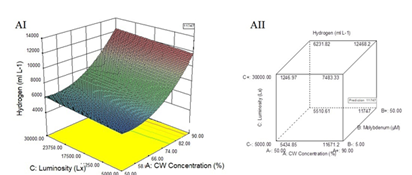 Figure 1 3D and cubic representations of H2 specific volumetric production4. ConclusionsThe influence of the variables CW and molybdenum concentration and light intensity over the H2 production by Rhodobacter capsulatus IR3::LacZ was successfully determined and optimized with DOE methodology. The study led to improvements in the efficiency and productivity of the process. This methodology proves to be useful both for producing hydrogen and as a treatment for cheese whey. The consumption on lactose, after the bacterial action, can reach 98% reducing the environmental impact of this waste stream. References[1] S. Singh, S. Jain, V. Ps, A. K. Tiwari, M. R. Nouni, J. K. Pandey, and S. Goel, “Hydrogen: A sustainable fuel for future of the transport sector,” Renew. Sustain. Energy Rev., vol. 51, pp. 623–633, 2015.[2] G. K. Dinesh, R. Chauhan, and S. Chakma, “Influence and strategies for enhanced biohydrogen production from food waste,” Renew. Sustain. Energy Rev., vol. 92, no. May, pp. 807–822, 2018.[3] A. R. Prazeres, F. Carvalho, and J. Rivas, “Cheese whey management: A review,” J. Environ. Manage., vol. 110, pp. 48–68, 2012.[4] S. Ghosh, U. K. Dairkee, R. Chowdhury, and P. Bhattacharya, “Hydrogen from food processing wastes via photofermentation using Purple Non-sulfur Bacteria (PNSB) - A review,” Energy Convers. Manag., 2016.[5] P. Castillo-Moreno, J. C. Serrato, J. C. Willison, and J. P. Magnin, “Photohydrogen production from lactose and lactate by recombinant strains of Rhodobacter capsulatus: Modeling and optimization,” Int. J. Hydrogen Energy, vol. 43, no. 46, pp. 21231–21245, 2018[6] Colbeau A, Vignais PM. Use of hupS::lacZ gene fusion to study regulation of hydrogenase expression in Rhodobacter capsulatus: Stimulation by H2. Journal of Bacteriology 1992;174:4258–64.[7] Willison JC, Madern D, Vignais PM. Increased photoproduction of hydrogen by non-autotrophic mutants of Rhodopseudomonas capsulata. Biochem J 1984;219:593